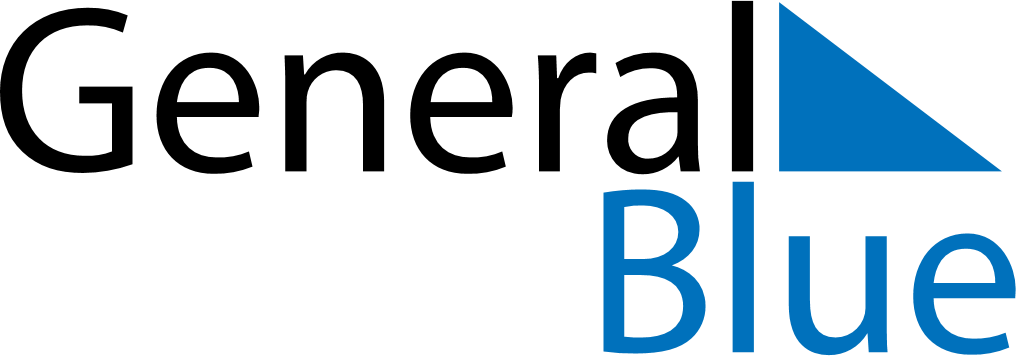 December 2024December 2024December 2024December 2024December 2024December 2024Katutura, Khomas, NamibiaKatutura, Khomas, NamibiaKatutura, Khomas, NamibiaKatutura, Khomas, NamibiaKatutura, Khomas, NamibiaKatutura, Khomas, NamibiaSunday Monday Tuesday Wednesday Thursday Friday Saturday 1 2 3 4 5 6 7 Sunrise: 5:58 AM Sunset: 7:23 PM Daylight: 13 hours and 24 minutes. Sunrise: 5:58 AM Sunset: 7:23 PM Daylight: 13 hours and 25 minutes. Sunrise: 5:58 AM Sunset: 7:24 PM Daylight: 13 hours and 25 minutes. Sunrise: 5:58 AM Sunset: 7:25 PM Daylight: 13 hours and 26 minutes. Sunrise: 5:59 AM Sunset: 7:25 PM Daylight: 13 hours and 26 minutes. Sunrise: 5:59 AM Sunset: 7:26 PM Daylight: 13 hours and 27 minutes. Sunrise: 5:59 AM Sunset: 7:27 PM Daylight: 13 hours and 27 minutes. 8 9 10 11 12 13 14 Sunrise: 5:59 AM Sunset: 7:27 PM Daylight: 13 hours and 28 minutes. Sunrise: 5:59 AM Sunset: 7:28 PM Daylight: 13 hours and 28 minutes. Sunrise: 6:00 AM Sunset: 7:28 PM Daylight: 13 hours and 28 minutes. Sunrise: 6:00 AM Sunset: 7:29 PM Daylight: 13 hours and 29 minutes. Sunrise: 6:00 AM Sunset: 7:30 PM Daylight: 13 hours and 29 minutes. Sunrise: 6:01 AM Sunset: 7:30 PM Daylight: 13 hours and 29 minutes. Sunrise: 6:01 AM Sunset: 7:31 PM Daylight: 13 hours and 29 minutes. 15 16 17 18 19 20 21 Sunrise: 6:01 AM Sunset: 7:31 PM Daylight: 13 hours and 30 minutes. Sunrise: 6:02 AM Sunset: 7:32 PM Daylight: 13 hours and 30 minutes. Sunrise: 6:02 AM Sunset: 7:33 PM Daylight: 13 hours and 30 minutes. Sunrise: 6:03 AM Sunset: 7:33 PM Daylight: 13 hours and 30 minutes. Sunrise: 6:03 AM Sunset: 7:34 PM Daylight: 13 hours and 30 minutes. Sunrise: 6:03 AM Sunset: 7:34 PM Daylight: 13 hours and 30 minutes. Sunrise: 6:04 AM Sunset: 7:35 PM Daylight: 13 hours and 30 minutes. 22 23 24 25 26 27 28 Sunrise: 6:04 AM Sunset: 7:35 PM Daylight: 13 hours and 30 minutes. Sunrise: 6:05 AM Sunset: 7:36 PM Daylight: 13 hours and 30 minutes. Sunrise: 6:05 AM Sunset: 7:36 PM Daylight: 13 hours and 30 minutes. Sunrise: 6:06 AM Sunset: 7:37 PM Daylight: 13 hours and 30 minutes. Sunrise: 6:07 AM Sunset: 7:37 PM Daylight: 13 hours and 30 minutes. Sunrise: 6:07 AM Sunset: 7:37 PM Daylight: 13 hours and 30 minutes. Sunrise: 6:08 AM Sunset: 7:38 PM Daylight: 13 hours and 30 minutes. 29 30 31 Sunrise: 6:08 AM Sunset: 7:38 PM Daylight: 13 hours and 29 minutes. Sunrise: 6:09 AM Sunset: 7:39 PM Daylight: 13 hours and 29 minutes. Sunrise: 6:10 AM Sunset: 7:39 PM Daylight: 13 hours and 29 minutes. 